Р Е Ш Е Н И Еот 18 апреля 2024г.                           рп Усть-Абакан                                    № 9О протесте прокурора Усть-Абаканского района на решение Совета депутатов Усть-Абаканского поссовета от 28.01.2022г. № 5 «Об утверждении Положения о муниципальном контроле на автомобильном транспорте, городском наземном электрическом транспорте и в дорожном хозяйстве в границах муниципального образования Усть-Абаканский поссовет»Рассмотрев протест прокурора Усть-Абаканского района от 15.03.2024г. № 7-6-2024 на решение Совета депутатов Усть-Абаканского поссовета от 28.01.2022г. № 5 «Об утверждении Положения о муниципальном контроле на автомобильном транспорте, городском наземном электрическом транспорте и в дорожном хозяйстве в границах муниципального образования Усть-Абаканский поссовет», в соответствии со ст. 29 Устава муниципального образования Усть-Абаканский поссовет, Совет депутатов Усть-Абаканского поссовета Р Е Ш И Л:1. Протест прокурора Усть-Абаканского района от 11.03.2024г. № 7-6-2024 на решение Совета депутатов Усть-Абаканского поссовета от 28.01.2022г. № 5 «Об утверждении Положения о муниципальном контроле на автомобильном транспорте, городском наземном электрическом транспорте и в дорожном хозяйстве в границах муниципального образования Усть-Абаканский поссовет» - удовлетворить.раздел 3 Положения дополнить новым пунктом 3.20 следующего содержания:«3.20 Контрольный орган может проводить следующие профилактические мероприятия:1) информирование;2) обобщение правоприменительной практики;3) объявление предостережения;4) консультирование;5) профилактический визит.1. Информирование осуществляется посредством размещения соответствующих сведений на официальном сайте контрольного органа в сети «Интернет», в средствах массовой информации, через личные кабинеты контролируемых лиц в государственных информационных системах (при их наличии) и в иных формах.2. Обобщение правоприменительной практики проводится для решения следующих задач:1) обеспечение единообразных подходов к применению контрольным органом и его должностными лицами обязательных требований, законодательства Российской Федерации о государственном контроле (надзоре), муниципальном контроле;2) выявление типичных нарушений обязательных требований, причин, факторов и условий, способствующих возникновению указанных нарушений;3) анализ случаев причинения вреда (ущерба) охраняемым законом ценностям, выявление источников и факторов риска причинения вреда (ущерба);4) подготовка предложений об актуализации обязательных требований;5) подготовка предложений о внесении изменений в законодательство Российской Федерации о государственном контроле (надзоре), муниципальном контроле.По итогам обобщения правоприменительной практики контрольный орган обеспечивает подготовку доклада, содержащего результаты обобщения правоприменительной практики контрольного (надзорного) органа.3. В случае наличия у контрольного органа сведений о готовящихся нарушениях обязательных требований или признаках нарушений обязательных требований и (или) в случае отсутствия подтвержденных данных о том, что нарушение обязательных требований причинило вред (ущерб) охраняемым законом ценностям либо создало угрозу причинения вреда (ущерба) охраняемым законом ценностям, контрольный орган объявляет контролируемому лицу предостережение о недопустимости нарушения обязательных требований и предлагает принять меры по обеспечению соблюдения обязательных требований.4. Должностное лицо контрольного органа по обращениям контролируемых лиц и их представителей осуществляет консультирование (дает разъяснения по вопросам, связанным с организацией и осуществлением муниципального контроля). 5. Профилактический визит проводится в форме профилактической беседы по месту осуществления деятельности контролируемого лица либо путем использования видео-конференц-связи. В ходе профилактического визита контролируемое лицо информируется об обязательных требованиях, предъявляемых к его деятельности либо к принадлежащим ему объектам контроля, их соответствии критериям риска, основаниях и о рекомендуемых способах снижения категории риска, а также о видах, содержании и об интенсивности контрольных (надзорных) мероприятий, проводимых в отношении объекта контроля исходя из его отнесения к соответствующей категории риска.О проведении обязательного профилактического визита контролируемое лицо должно быть уведомлено не позднее, чем за пять рабочих дней до даты его проведения.Контролируемое лицо вправе обратиться в контрольный орган с заявлением о проведении в отношении его профилактического визита.Контрольный орган рассматривает заявление контролируемого лица в течение десяти рабочих дней с даты регистрации указанного заявления и принимает решение о проведении профилактического визита либо об отказе в его проведении с учетом материальных, финансовых и кадровых ресурсов контрольного органа, категории риска объекта контроля, о чем уведомляет контролируемое лицо.Контрольный орган принимает решение об отказе в проведении профилактического визита по заявлению контролируемого лица по одному из следующих оснований:1) от контролируемого лица поступило уведомление об отзыве заявления о проведении профилактического визита;2) в течение двух месяцев до даты подачи заявления контролируемого лица контрольным органом было принято решение об отказе в проведении профилактического визита в отношении данного контролируемого лица;3) в течение шести месяцев до даты подачи заявления контролируемого лица проведение профилактического визита было невозможно в связи с отсутствием контролируемого лица по месту осуществления деятельности либо в связи с иными действиями (бездействием) контролируемого лица, повлекшими невозможность проведения профилактического визита;4) заявление контролируемого лица содержит нецензурные либо оскорбительные выражения, угрозы жизни, здоровью и имуществу должностных лиц контрольного (надзорного) органа либо членов их семей.В случае принятия решения о проведении профилактического визита по заявлению контролируемого лица контрольный орган в течение двадцати рабочих дней согласовывает дату проведения профилактического визита с контролируемым лицом любым способом, обеспечивающим фиксирование такого согласования, и обеспечивает включение такого профилактического визита в программу профилактики рисков причинения вреда (ущерба) охраняемым законом ценностям.».2. Направить настоящее Решение прокурору Усть-Абаканского района.3. Настоящее Решение вступает в силу после его официального опубликования.4. Направить настоящее Решение для подписания и опубликования в газете «ПоссФактум» Главе Усть-Абаканского поссовета Н.В. Леонченко. ГлаваУсть-Абаканского поссовета                                                         Н.В. ЛеонченкоПредседатель Совета депутатовУсть-Абаканского поссовета                                                         В.В. Рябчевский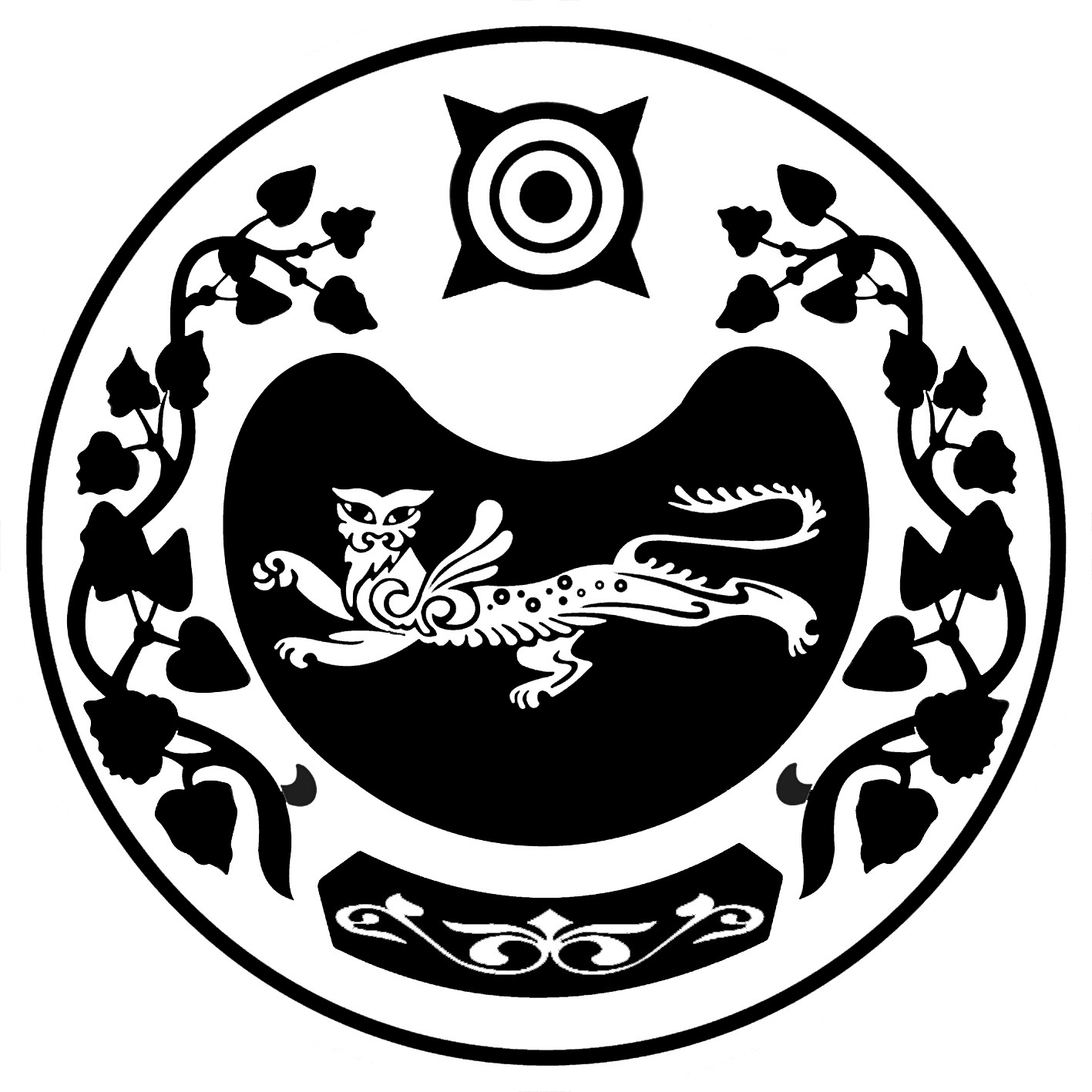 СОВЕТ ДЕПУТАТОВ УСТЬ-АБАКАНСКОГО ПОССОВЕТА